2. Elterninformation 			   					       1. Oktober 2018Folgende Beträge werden Anfang Oktober abgebucht: Bitte abschneiden, unterschreiben und beim Klassenlehrer abgeben!Ich habe die Elterninformation vom Oktober gelesen und die Termine zur Kenntnis genommen!Name des Kindes:__________________, Klasse:___Unterschrift der Erziehungsberechtigten: _________________________________________________________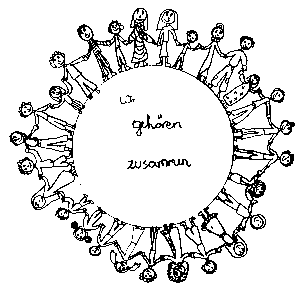 Volksschule Zell an der Pram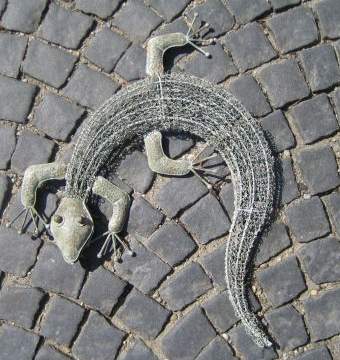 GeKoWir gehören zusammenGeKo4755 Zell an der Pram, Bgm.Felix Meier-Str.1                    Bezirk Schärding, Oberösterreich fon und fax:   07764/8478                                                                    Schulkennzahl: 414371E-Mail:          vs.zell.pram @ gmail.com                      www.volksschule-zell.atGeKoDas ist losam/umam/umGemeindeausflug – daher KEINE Ausspeisung! Für die Kinder der Nachmittagsbetreuung bitte Jause mitgeben!DI9. OktoberHPV – Impfung für die Schüler der 4a und 4b KlasseDI9. OktoberKlassenforum:Dienstag, 9. Oktober für die Klassen 4 a und 4bDienstag, 16. Oktober 2017  für die Klassen 2 und 3Dienstag, 23. Oktober für die 1. Klassejeweils um 19 UhrRadfahrprüfung für die 4a und 4b KlasseDO18. OktoberSchulspartag – Spardosenentleerung in der Raika:An diesem Tag den Kindern Sparbuch und Spardose der Raiffeisenbank mitgeben.MI24. OktoberSCHULFREIFR25. OktoberSchulforum:(für Klassenelternvertreter, Lehrkräfte und Elternvereinsobmann und Stellvertreter)MO29. Oktober um 20.00 UhrKaution für Schulleibchen: - nur 1. Klasse5,-Österreichisches Jugendrotkreuz3,-Werkgeld für die 1. Klasse 5,-Werkgeld für die 2. Klasse7,-Werkgeld für die Klassen 3, 4a, 4b10,-Spatzenpost / Lux – je nach Bestellung13,- / 15,-Das Geld für die Schulsachen wird beim Klassenforum eingesammelt. Die Höhe des Betrages wird euch jeweils vom Klassenlehrer bekanntgegeben.Das Geld für die Schulsachen wird beim Klassenforum eingesammelt. Die Höhe des Betrages wird euch jeweils vom Klassenlehrer bekanntgegeben.